Меч Мухаммада (часть 1 из 2)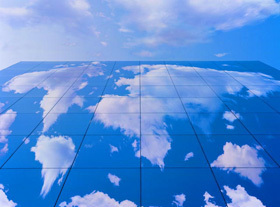 Взаимоотношения правителей и глав Церкви претерпели массу изменений с тех пор, как римские императоры бросали христиан львам.Константин Великий, ставший императором в 306 году, ровно 1700 лет назад, внедрил практику христианства в империи, которая включала Палестину. Столетия спустя Церковь раскололась на Восточную (Ортодоксальную) и Западную (Католическую). На западе римский епископ, присвоивший титул Папа, потребовал от императора признать свое превосходство.Борьба между правителем и Папой играла центральную роль в европейской истории и разделяла народы. Победу одерживали то одни, то другие. То правители, то Папы свергали и изгоняли друг друга.  Один из королей – Генрих IV проделал «путь в Каноссу», где три дня стоял босиком на снегу в ожидании прощения Папы.Но было время, когда правители и Папы жили в мире и согласии друг с другом. Сегодня мы переживаем именно такое время. Нынешний правитель Джордж Буш II и Папа Бенедикт XVI сосуществуют в изумительной гармонии. Речь прошлой недели, произнесенная Папой и поднявшая волну протестов по всему миру, как нельзя сочеталась с крестовым походом Буша против «Исламофашизма».В своей лекции, прочитанной в университете Германии, 265-й Папа описал, в чем, по его мнению, отличие Ислама от христианства: христианство основано на здравом смысле, а Ислам отвергает его. Христиане видят логику в делах Бога, мусульмане же не считают, что в делах Аллаха она присутствует.Будучи евреем-атеистом, я не собираюсь вмешиваться в эту дискуссию. Логика Папы выше моего скромного понимания. Но не могу не обратить внимание на один момент, волнующий и меня как израильтянина, живущего на краю зоны «войны цивилизаций».Чтобы доказать отсутствие здравого смысла в Исламе, Папа утверждает, будто Мухаммад приказывал своим последователям распространять религию мечом. По словам Папы, это неразумно, ибо вера рождается с душой, а не телом. Как может меч повлиять на душу? В подтверждение своих слов, Папа, прежде всего, процитировал слова византийского императора, принадлежащего, разумеется, к восточной Церкви. В конце 14 века император Мануэл II Палеологус поведал о споре, состоявшемся (по крайней мере, он так утверждал) между ним и неким персидским мусульманским ученым, имя которого он не называл.  В разгар спора император (по его собственным словам) бросает оппоненту следующие слова:«Покажи мне, что нового принес Мухаммад, и ты не найдешь ничего, кроме злобного и негуманного, такого, как его приказ распространять мечом веру, к которой он призывал».Эти слова поднимают три вопроса: Почему император сказал их? Правдивы ли они?  Почему нынешний Папа их цитирует?Мануэл II написал свой трактат, будучи главой умирающей империи. Он пришел к власти, когда оставалось лишь несколько провинций некогда цветущей империи. Но и они были под угрозой турецкого завоевания.К тому времени турки османской империи достигли берегов Дуная.  Они захватили Болгарию и северную Грецию и дважды нанесли поражение армии, посланной Европой во спасение восточной империи. 29-го мая 1453 года, спустя несколько лет после смерти Мануэла, его столица, Константинополь, покорился туркам, знаменуя конец империи, существовавшей почти тысячу лет.  За время своего правления Мануэл объездил столицы Европы в поисках помощи. Он обещал снова объединить Церковь. Без сомнения, он писал свой трактат с целью настроить христианские страны против турков и убедить их организовать новый крестовый поход. Чисто практическая цель, теология должна была послужить политике.Таким образом, цитата как нельзя лучше служит требованиям современного императора – Джорджа Буша II.  Он также стремится объединить христианский мир, главным образом, против мусульманской «оси зла». Более того, турки снова стучат в ворота Европы. На этот раз с мирными намерениями. Хорошо известно, что Папа поддерживает силы, противостоящие включению Турции в ,Европейский союз.Что же, есть ли правда в словах Мануэла?[1]Примечания:[1] Важное замечание: Наш сайт не поддерживает всех идей данного автора, также как не все они соответствуют Исламу – IslamReligion.	(часть 2 из 2)Слова предостережения исходили от самого Папы. Будучи серьезным и знаменитым теологом, он не мог себе позволить исказить написанный текст, а потому отметил,  что Коран запрещает распространение веры мечом. Папа процитировал аят из второй суры, где говорится: «Нет принуждения в религии…»Как можно игнорировать столь недвусмысленное заявление? По утверждению Папы, этот приказ был озвучен пророком в самом начале его миссии, когда мусульмане были еще слабы, а позже он повелел взять меч, чтобы служить вере. Этого приказа в Коране нет. Действительно, в период образования своего государства, Мухаммад объявлял войну враждовавшим племенам иудеев, христиан, язычников Аравии, но этот акт носил политический, а не религиозный характер. Главным образом, это была борьба за территорию, а не распространение веры.Иисус говорил: «По плодам их узнаете их». Поэтому судить о  влиянии Ислама на приверженцев других религий следует только разобравшись, как именно поступали мусульманские правители на протяжении более тысячи лет, когда они уже обладали властью и силой «распространять веру мечом». Многие века мусульмане правили Грецией. Разве греки стали мусульманами? Разве кто-то вообще пытался исламизировать их? Напротив, греки-христиане занимали высокие должности в османском правительстве. Болгары, сербы, венгры и другие европейские народы жили в тот или иной период османского правления и придерживались своей христианской веры. Никто не заставлял их становиться мусульманами, и все они оставались убежденными христианами.Да, албанцы приняли Ислам, как и боснийцы. Но никто не заявляет, что они сделали это по принуждению. Они приняли ислам, дабы пользоваться благосклонностью правительства. В 1099 году крестоносцы покорили Иерусалим и жестоко убили живших там иудеев и мусульман во имя доброго и мягкого Иисуса. На тот момент, спустя 400 лет после покорения Палестины мусульманами, христиане до сих пор составляли большинство населения страны. За такое долгое время не было предпринято попыток навязать им Ислам. Лишь после изгнания крестоносцев из страны, большинство жителей стали перенимать арабский язык и исламскую веру. Эти люди и стали праотцами большинства нынешних палестинцев.Не существует никаких доводов о попытках насильственного обращения иудеев в Ислам. Хорошо известно, что под правлением мусульман иудеи Испании наслаждались таким благополучием, какого они не видели больше нигде почти до наших дней. Такие поэты, как Иехуда Галеви, писали на арабском, как и великий Маймонид. В мусульманской Испании иудеи были министрами, поэтами, учеными… В Толедо христианские, иудейские и мусульманские ученые общими усилиями переводили труды древних греческих философов и ученых. Это было, поистине, золотым веком. Разве такое представлялось бы возможным, прикажи пророк сеять Ислам мечом?Дальнейшие события еще более красноречивы. Как только католикам удалось вырвать Испанию из рук мусульман,  на ее территории стал править религиозный террор. Перед иудеями и мусульманами встал суровый выбор: принять христианство, быть изгнанным или уничтоженным.  Куда же подались сотни и тысячи иудеев, не желавшие оставить свою веру? Почти всех радушно приняли мусульманские страны. Сефарды («испанские иудеи») расселились от Марокко на западе до Ирака на востоке, от Болгарии на севере (тогда она еще была частью Османской империи) до Судана на юге. Никто их не преследовал. Они не знали ничего подобного пыткам инквизиции: костров аутодафе, погромов, массовых изгнаний, имевших место едва ли не в каждой христианской стране до самого Холокоста.Почему?  Потому что Ислам запрещает притеснение «людей писания»[1].  Иудеям и христианам отводилось особое место в исламском обществе. Они имели почти равные права с мусульманами. Им приходится платить подушевный налог, зато они освобождались от военной службы – альтернативы, пришедшейся по душе многим иудеям. Говорится, что мусульманские правители нисколько не одобряли желание иудеев принять Ислам, ибо это сократило бы налоги[2].Каждый честный еврей, знающий историю своего народа, не может не чувствовать глубокой благодарности Исламу, защищавшему их на протяжении пятидесяти поколений, пока христианский мир многократно пытался «мечом» склонить их к своей вере.История о распространении Ислама мечом – злая легенда, миф, возникший в Европе во времена жестоких войн против мусульман, как, например, во время завоевания Испании христианами, а также крестовых походов против турков, дошедших почти до Вены. Подозреваю, что немецкий Папа также искренне верит в эти сказки. В таком случае, глава католического мира, христианский теолог не предпринимал попыток изучить историю других религий.Почему он произносит эти слова на публике? Почему сейчас?Здесь неизбежны мысли о новом крестовом походе Буша и его евангелистских помощников под лозунгом борьбы с «исламофашизмом» и «глобальным терроризмом», когда «терроризм» стал почти синонимом «ислама». Это циничная попытка помощников Буша оправдать свой захват главенства над нефтяными ресурсами мира. Не в первый раз в истории религиозная мантия прикрывает наготу экономических интересов, не впервые поход грабителей именуется Крестовым походом.Речь Папы дополняет жуткую картину. Кто предскажет страшные последствия?[3]Примечания:[1] Не только «людей писания», но и всех остальных- IslamReligion.[2] Здесь автор ошибается, так как налоги, выплачиваемые немусульманами, были незначительны по сравнению с другими средствами, поступавшими в государственную казну. Мусульмане всегда призывали и продолжают призывать остальных к Исламу -IslamReligion.[3] Важное замечание: Наш сайт не поддерживает всех идей данного автора, также как не все они соответствуют Исламу – IslamReligion.